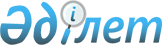 О внесении изменений в решение районного маслихата от 4 декабря 2013 года №151-V "Об установлении перечня памятных дат и праздничных дней, кратности оказания социальной помощи и установление размера социальной помощи для отдельно взятой категории получателей"
					
			Утративший силу
			
			
		
					Решение Исатайского районного маслихата Атырауской области от 20 марта 2015 года № 251-V. Зарегистрировано Департаментом юстиции Атырауской области 06 апреля 2015 года № 3145. Утратило силу решением Исатайского районного маслихата Атырауской области от 6 декабря 2021 года № 83-VII (вводится в действие по истечении десяти календарных дней после дня его первого официального опубликования)
      Сноска. Утратило силу решением Исатайского районного маслихата Атырауской области от 06.12.2021 № 83-VII (вводится в действие по истечении десяти календарных дней после дня его первого официального опубликования).
      В соответствии со статьей 6 Закона Республики Казахстан от 23 января 2001 года "О местном государственном управлении и самоуправлении в Республике Казахстан", статьями 21 и 39 Закона Республики Казахстан от 24 марта 1998 года "О нормативных правовых актах" и рассмотрев постановление Исатайского районного акимата от 26 февраля 2015 года за № 37, районный маслихат РЕШИЛ:
      1.  Внести в решение районного маслихата от 4 декабря 2013 года № 151-V "Об установлении перечня памятных дат и праздничных дней, кратности оказания социальной помощи и установление размера социальной помощи для отдельно взятой категории получателей" (зарегистрированное в Реестре государственной регистрации нормативных правовых актов за № 2805, опубликованное в районной газете "Нарын таны" 26 декабря 2013 года) следующие изменения:


      в приложении 2:
      в строке 1 цифры "100 000" заменить цифрами "200 000";
      в строке 5 цифры "5 000" заменить цифрами "25 000".
      2.  Контроль за исполнением настоящего решения возложить на постоянную комиссию (К. Нурманова) районного маслихата по вопросам социальной, правовой защиты населения, законности, здравоохранения, образования, культуры, молодежного дела и депутатской этики.

      3.  Настоящее решение вступает в силу со дня государственной регистрации в органах юстиции, вводится в действие по истечении десяти календарных дней после дня его первого официального опубликования.

      4.  Настоящее решение сохраняет действие с 1 января 2015 года до 31 декабря 2015 года.


					© 2012. РГП на ПХВ «Институт законодательства и правовой информации Республики Казахстан» Министерства юстиции Республики Казахстан
				
      Председатель сессии, Секретарь районного маслихата

Ж. Кадимов
